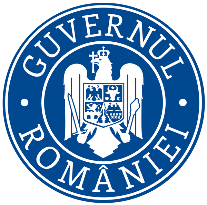              Ministerul Mediului, Apelor și Pădurilor        Agenţia Naţională pentru Protecţia MediuluiDECIZIA ETAPEI DE ÎNCADRAREProiect 15 DECEMBRIE 2023Ca urmare a solicitării de emitere a acordului de mediu adresată de COMUNA ȘANȚ, cu sediul în localitatea Șanț, str. Principală, nr. 92, comuna Șanț, pentru proiectul Consolidare, reabilitare și modernizare a 15 drumuri de interes local în comuna Șanț, județul Bistrița-Năsăud, propus a fi amplasat în localitatea Șanț, intravilan, comuna Șanț, judeţul Bistriţa-Năsăud, înregistrată la Agenţia pentru Protecţia Mediului Bistriţa-Năsăud cu nr. 2406/22.02.2023, ultima completare cu nr. 15029/15.12.2023, în baza Legii nr. 292/2018 privind evaluarea impactului anumitor proiecte publice și private asupra mediului şi a Ordonanţei de Urgenţă a Guvernului nr. 57/2007 privind regimul ariilor naturale protejate, conservarea habitatelor naturale, a florei şi faunei sălbatice, aprobată cu modificări prin Legea nr. 49/2011, cu modificările și completările ulterioare,Agenţia pentru Protecţia Mediului Bistriţa-Năsăud decide, ca urmare a consultărilor desfăşurate în cadrul şedinţei Comisiei de Analiză Tehnică din data de 13.12.2023, că proiectul: Consolidare, reabilitare și modernizare a 15 drumuri de interes local în comuna Șanț, județul Bistrița-Năsăud, propus a fi amplasat în localitatea Șanț, intravilan, comuna Șanț, județul Bistriţa-Năsăud, nu se supune evaluării impactului asupra mediului. Justificarea prezentei decizii:I. Motivele pe baza cărora s-a stabilit necesitatea neefectuării evaluării impactului asupra mediului sunt următoarele:  - proiectul propus intră sub incidenţa Legii nr. 292/2018 privind evaluarea impactului anumitor proiecte publice şi private asupra mediului, fiind încadrat în Anexa 2, la punctul 10, lit. e) “construcția drumurilor, porturilor și instalațiilor portuare, inclusive a porturilor de pescuit, altele decât cele prevăzute în anexa nr. 1” și la pct. 13, lit. a) “orice modificări sau extinderi, altele decât cele prevăzute la pct. 24 din anexa 1, ale proiectelor prevăzute in anexa nr. 1 sau în prezenta anexă, deja autorizate, executate sau în curs de a fi executate, care pot avea efecte semnificative negative asupra mediului;- proiectul propus nu intră sub incidența art. 28 din Ordonanţa de urgenţă a Guvernului nr. 57/2007 privind regimul ariilor naturale protejate, conservarea habitatelor naturale, a florei şi faunei sălbatice, aprobată cu modificări și completări prin Legea nr. 49/2011, cu modificările și completările ulterioare;	- proiectul propus intră sub incidența art. 48 și 54 din Legea apelor nr. 107/1996, cu modificările și completările ulterioare, Proiectul a parcurs etapa de evaluare iniţială şi etapa de încadrare, din analiza listei de control pentru etapa de încadrare şi în baza criteriilor de selecţie pentru stabilirea necesităţii efectuării evaluării impactului asupra mediului din Anexa 3 la Legea nr. 292/2018, nu rezultă un impact semnificativ asupra mediului al proiectului propus.	Pe parcursul derulării procedurii de mediu, anunţurile publice au fost mediatizate prin: afişare la sediul Primăriei comunei Șanț, la sediul titularului, publicare în presa locală, afişare pe site-ul şi la sediul A.P.M. Bistriţa-Năsăud. Nu s-au înregistrat observaţii/comentarii/contestaţii din partea publicului interesat pe durata desfășurării procedurii de emitere a actului de reglementare.1. Caracteristicile proiectului:a) dimensiunea și concepția întregului proiect : Suprafața totală ce va fi ocupată de lucrare este de aproximativ 15 000 mp şi o lungime totală de 2190 m (2.190 km).Terenul este situat în intravilanul localităţii Șanț, aparţinând domeniului public al comunei Șanț şi are folosința actuală de drumuri comunale.Lungimea drumurilor propuse spre modernizare este de 2190 metri (2.190 km).Pe Drumul 1 - Ulița peste pod se va realiza două platforme de întâlnire (încrucișare) cu lungimea de 14 m, la km 0+046 și cu lungimea de 20 m, la km 0+099, pe partea dreaptă.Pe Drumul 6 - Ulița la Iulian se va realiza o platformă de întâlnire (încrucișare) cu lungimea de 12 m, la km 0+029, stânga.Pe Drumul 7 - Ulița la Bodrih se va realiza o platforma de întâlnire (încrucișare) cu lungimea de 18 m, la km 0+103, dreapta.Pe Drumul 8 - Ulița la Oniga se va realiza trei platforme de întâlnire (încrucișare) cu lungimea de 20 m, la km 0+197, cu lungimea de 20 m, la km 0+320 și cu lungimea de 20 m, la km 0+380, pe partea dreapta.Pe Drumul 9 - Drum Runcu Casa Savii se va realiza trei platforme de întâlnire (încrucișare) cu lungimea de 20 m, la km 0+107, cu lungimea de 20 m, la km 0+172 și cu lungimea de 20 m, la km 0+223, pe partea stângă.Pe Drumul 10 – Drum Balta se va realiza o platforma de întâlnire (încrucișare) cu lungimea de 20 m, la km 0+118, stângă.Pe Drumul 11 – Ulița Sesului se va realiza o platforma de întâlnire (încrucișare) cu lungimea de 14 m, la km 0+002, stângă.Structura rutieră:Pentru reabilitarea și modernizarea drumurilor existente s-a adoptat soluția de execuție a unui sistem rutier modern suplu, conform PD 177-2001, astfel: - strat de uzura din BAPC16 - 4 cm;- strat de legătură din BADPC22.4 - 6 cm;- strat superior de fundație din piatră spartă - 20 cm;- strat inferior de fundație din balast - 30 cm;- strat de formă din balast -  10 cm.Asigurarea colectării și evacuării apelor pluvialeScurgerea și evacuarea apelor pluviale a fost prevazută a se realiza prin rigole carosabile și rigole pereate cu beton.În zona intersecției cu drumurile laterale s-au prevazut rigole carosabile sau podețe tubulare, iar pentru descărcarea apelor pluviale s-au prevazut podețe tubulare transversale DN600/1000 și guri de scurgere din elemente prefabricate din beton prevazute cu grătar metalic carosabil D400, descărcarea făcându-se transversal drumului prin intermediul unor țevi corugate DN200.Datorita configurației terenului s-au prevazut rigole carosabile ranforsate, pe drumurile:Drum 8 – Ulița la Oniga: km 0+000– km 0+311 (stângă), km 0+365– km 0+501 (stângă)Drum 10 – Drum Balta:   km 0+043 – km 0+238 (dreapta)Pe Drumul 3 – Ulița Georgeasa pentru asigurarea stabilității malurilor s-a dispus consolidarea ambelor malurilor cu structuri de sprijin - ziduri de sprijin din beton armat monolit C35/45 cu înălțimea de 1.50 m și cu o fundație din beton armat C25/30, cu înălțimea de 0.90 m; amenajarea se va realiza pe o lungime de 50 m, de la km 0+000 până la  km 0+050.	În tabelul următor sunt centralizare dispozitivele de scurgere a apelor:Lucrări necesare organizării de șantier:Organizarea de șantier va fi amplasată pe terenul pus la dispoziție de către beneficiar, aceasta fiind stabilită cu exactitate de către executantul lucrărilor, în conformitate cu prevederile în vigoare. După terminarea și recepția lucrărilor, terenul pe care se amplasează organizarea de șantier va fi redat în condițiile impuse de proprietar. Pentru acces la execuția lucrărilor se va utiliza rețeaua de drumuri existentă în zonă.b) cumularea cu alte proiecte existente și/sau aprobate: Lucrările necesare realizării proiectului nu se suprapun cu alte proiecte existente sau planificate în zonă;c) utilizarea resurselor naturale, în special a solului, a terenurilor, a apei și a biodiversității: La execuţia lucrărilor se vor utiliza numai materiale conform reglementarilor naţionale/comunitare procurate de la furnizori autorizaţi. Ele constau în: ciment, balast, piatră spartă, apă (preparare beton), armătură, lemn (cofraje). Utilizarea resurselor naturale în perioada de execuţie se va realiza prin intermediul furnizorilor de materiale de construcţie. Nu se vor utiliza resurse naturale din ariile naturale protejate.În etapa de funcționare- nu este cazul.d) cantitatea și tipurile de deșeuri generate/gestionate: Deșeurile rezultate sunt încadrate ca deșeuri nepericuloase care vor fi gestionate în depozite amenajate corespunzător;e) poluarea și alte efecte negative:- în perioada de construire: nesemnificativ;- în perioada ulterioară realizării proiectului: nesemnificativ;Nu este prognozat nici un impact semnificativ, nici un impact moderat, care să aibă efecte directe şi indirecte, sinergice, cumulative, principale şi secundare asupra sănătăţii umane, faunei şi florei, solului, folosințelor, bunurilor materiale, calităţii şi regimului cantitativ al apei, calităţii aerului, climei, zgomotelor şi vibrațiilor, peisajului şi mediului vizual, patrimoniului istoric şi cultural şi asupra interacțiunilor dintre aceste elemente.Singurele aspecte care pot genera un impact local de scurtă durată, reversibil, sunt cele legate de situaţiile accidentale pentru care au fost identificate măsuri de prevenire a poluării, astfel încât, împreună cu măsurile stabilite prin acordul de mediu să conducă la evitarea oricărui impact.Pentru a preveni scurgerile accidentale de combustibil, uleiuri şi alte substanțe, vor fi verificate în permanenţă utilajele şi echipamentele folosite. În cazul unor astfel de poluări accidentale, uleiul sau carburantul ajunse pe sol se vor îndeparta cu materiale absorbante, în cel mai scurt timp. Deşeul generat astfel va fi eliminat prin unități specializate.f) Riscurile de accidente majore și/sau dezastre relevante pentru proiectul în cauză, inclusiv cele cauzate de schimbările climatice, conform informațiilor științifice:Singura sursă posibilă (puţin probabilă) pentru generararea unei poluări accidentale este constituită de scurgeri de combustibili, uleiuri sau de alte lichide de la utilajele şi echipamentele folosite. În cazul generării unor astfel de scurgeri, poluarea ar fi locală şi de o magnitudine redusă.g) Riscurile pentru sănătatea umană (de ex., din cauza contaminării apei sau a poluării atmosferice): - Atât executarea cât și exploatarea obiectivului de investiție aferent, nu implică utilizarea unor substanțe sau tehnologii care să prezinte riscuri de contaminare și poluare a aerului, cât și riscuri pentru sănătatea umană.2. Amplasarea proiectelor: 2.1 utilizarea actuală şi aprobată a terenurilor: conform Certificatului de Urbanism nr. 4/05.01.2022, prelungit din 05.01.2023 până în 04.01.2024, eliberat de Primăria Comunei Șanț, terenul destinat proiectului este domeniu public al comunei Șanț- drumuri comunale;2.2 bogăţia, disponibilitatea, calitatea şi capacitatea de regenerare relative ale resurselor naturale, inclusiv solul, terenurile, apa şi biodiversitatea, din zonă şi din subteranul acesteia: Avand în vedere:− că se vor utiliza numai materiale procurate de la furnizori autorizaţi, respectiv ciment, balast, piatră spartă, armătură, lemn (cofraje) – utilizare indirectă;− cantităţile mici de materiale şi resurse care sunt necesare pentru fiecare amplasament;− că nu se vor utiliza resurse naturale de pe locaţii sau din ariile naturale protejate;nu este afectată bogăţia, disponibilitatea, calitatea şi capacitatea de regenerare relative ale resurselor naturale, inclusiv solul, terenurile, apa şi biodiversitatea, din zonă şi din subteranul acesteia.2.3 capacitatea de absorbţie a mediului natural, acordându-se o atenţie specială următoarelor zone:a) zone umede, zone riverane, guri ale râurilor – proiectul nu este amplasat în zone umede, riverane, sau guri ale râurilor;b) zone costiere şi mediul marin –proiectul nu este amplasat în zonă costieră sau mediu marin;c) zonele montane şi forestiere – proiectul nu este amplasat în zonă montană și forestieră;d) arii naturale protejate de interes naţional, comunitar, internaţional – proiectul nu este amplasat în arie naturală protejată de interes național, comunitar, internațional;e) zone clasificate sau protejate conform legislaţiei în vigoare: situri Natura 2000 desemnate în conformitate cu legislaţia privind regimul ariilor naturale protejate,conservarea habitatelor naturale, a florei şi faunei sălbatice; zonele prevăzute de legislaţia privind aprobarea Planului de amenajare a teritoriului naţional - Secţiunea a III-a - zone protejate, zonele de protecţie instituite conform prevederilor legislaţiei din domeniul apelor, precum şi a celei privind caracterul şi mărimea zonelor de protecţie sanitară şi hidrogeologică – proiectul nu este amplasat în niciuna din zonele de mai sus; f) zonele în care au existat deja cazuri de nerespectare a standardelor de calitate a mediului prevăzute de legislaţia naţională şi la nivelul Uniunii Europene şi relevante pentru proiect sau în care se consideră că există astfel de cazuri – proiectul nu este amplasat într-o astfel de zonă;g) zonele cu o densitate mare a populației – proiectul nu este amplasat în zonă cu densitate mare a populație;h) peisaje şi situri importante din punct de vedere istoric, cultural sau arheologic – proiectul nu este amplasat în peisaje şi situri importante din punct de vedere istoric, cultural și arheologic;3.Tipurile şi caracteristicile impactului potenţial:a) Importanţa şi extinderea spaţială a impactului - de exemplu, zona geografică şi dimensiunea populaţiei care poate fi afectată: - Impactul se manifestă numai în zona în care se realizează proiectul și în imediata vecinătate;b) Natura impactului: - Impactul direct, pe termen scurt și temporar se va produce asupra solului, aerului și populației;- Impactul pe termen lung, pozitiv, se va manifesta asupra populației;c) Natura transfrontalieră a impactului: - Proiectul nu este amplasat în apropierea zonei de frontieră;d) Intensitatea şi complexitatea impactului: - Impactul este redus și se manifestă asupra populației din zona de implementare a obiectivului și a factorilor de mediu: aer, sol, zgomot;e) Probabilitatea impactului: - Prin măsurile adoptate, prin tehnologia de execuție și prin dotările prevazute de investiție, probabilitatea apariției unui impact negativ semnificativ este puțin probabilă – impact cu probabilitate redusă;f) Debutul, durata, frecvenţa şi reversibilitatea preconizate ale impactului: - Impactul va debuta cu începerea lucrărilor de aducere la cota proiectată a părții carosabile; va fi unul reversibil, temporar (pe durata lucrărilor de modernizare a drumurilor – 24 luni);g) Cumularea impactului cu impactul altor proiecte existente şi/sau aprobate: - Lucrarile propuse a fi executate prin proiect nu se suprapun cu lucrările altui proiect existent și/sau aprobat;h) Posibilitatea de reducere efectivă a impactului: - Impactul proiectului este nesemnificativ, acesta este prezent doar pe durata executării lucrărilor, cu respectarea condițiilor prevăzute pentru protecţia mediului.II. Motivele pe baza cărora s-a stabilit necesitatea neefectuării evaluării adecvate sunt următoarele:− proiectul propus nu intră sub incidența art. 28 din Ordonanța de urgență a Guvernului nr. 57/2007 privind regimul ariilor naturale protejate, conservarea habitatelor naturale, a florei și faunei sălbatice, aprobată cu modificări și completări prin Legea nr. 49/2011, amplasament în afara ariilor naturale protejate.III. Motivele pe baza cărora s-a stabilit necesitatea neefectuării evaluării impactului asupra corpurilor de apă: − proiectul propus intră sub incidența prevederilor art. 48 și 54 din Legea apelor nr. 107/1996, cu modificările și completările ulterioare.Conform adresei SGA Bistrița-Năsăud nr. 759/A.A./06.11.2023, proiectul propus nu se supune procedurilor de evaluare a impactului asupra corpurilor de apă.      Condiţii de realizare a proiectului:1. Se vor respecta prevederile O.U.G. nr. 195/2005 privind protecţia mediului, cu modificările şi completările ulterioare.2. Se vor respecta documentația tehnică, normativele și prescripțiile tehnice specifice – date, parametrii – justificare a prezentei decizii.3. Pe parcursul execuţiei lucrărilor se vor lua toate măsurile pentru prevenirea poluărilor accidentale, iar la finalizarea lucrărilor se impune refacerea la starea iniţială a terenurilor afectate de lucrări.4. Materialele necesare pe parcursul execuţiei lucrărilor vor fi depozitate numai în locuri special amenajate, astfel încât să se asigure protecţia factorilor de mediu. Se interzice depozitarea necontrolată a deşeurilor.5. Mijloacele de transport şi utilajele folosite vor fi întreţinute corespunzător, pentru reducerea emisiilor de noxe în atmosferă şi prevenirea scurgerilor accidentale de carburanţi/lubrifianţi.6. Se va asigura în permanenţă stocul de materiale şi dotări necesare pentru combaterea efectelor poluărilor accidentale (materiale absorbante pentru eventuale scurgeri de carburanţi, uleiuri, etc.).7. La încheierea lucrărilor se vor îndepărta atât materialele rămase neutilizate, cât şi deşeurile rezultate în timpul lucrărilor.8. Se interzice accesul de pe amplasament pe drumurile publice cu utilaje şi mijloace de transport necurăţate.9. Deşeurile menajere vor fi transportate şi depozitate prin relaţie contractuală cu operatorul de salubritate, iar deşeurile valorificabile se vor preda la societăţi specializate, autorizate pentru valorificarea lor. Colectarea deşeurilor menajere se va face în mod selectiv (cel puţin în 3 categorii), depozitarea temporară fiind realizată doar în incintă. Gestionarea deșeurilor se va face cu respectarea strictă a prevederilor O.U.G. nr. 92/26.08.2021 privind regimul deşeurilor, completată și modificată de Legea 17/2023.10. Atât pentru perioada execuţiei lucrărilor, cât şi în perioada de funcţionare a obiectivului, se vor lua toate măsurile necesare pentru:   - evitarea scurgerilor accidentale de produse petroliere de la mijloacele de transport utilizate;   - evitarea depozitării necontrolate a materialelor folosite şi a deşeurilor rezultate;   - asigurarea permanentă a stocului de materiale și dotări necesare pentru combaterea efectelor poluărilor accidentale (materiale absorbante).11. Titularul proiectului și antreprenorul/constructorul sunt obligați să respecte și să implementeze toate măsurile de reducere a impactului, precum și condițiile prevăzute în documentația care a stat la baza emiterii prezentei decizii.12. Alimentarea cu carburanţi a mijloacelor auto și schimburile de ulei se vor face numai pe amplasamente autorizate.13. În scopul conservării și protejării speciilor de plante și animale sălbatice terestre, acvatice și subterane, prevăzute in anexele nr. 4 A si 4 B din OUG 57/2007 cu modificările și completările ulterioare, care trăiesc în afara ariilor naturale protejate, sunt interzise: a) orice formă de recoltare, capturare, ucidere, distrugere sau vătămare a exemplarelor aflate în mediul lor natural, în oricare dintre stadiile ciclului lor biologic;b) perturbarea intenționată în cursul perioadei de reproducere, de creștere, de hibernare și de migrație;c) deteriorarea, distrugerea și/sau culegerea intenționată a cuiburilor și/sau ouălor din natură;d) deteriorarea și/sau distrugerea locurilor de reproducere ori de odihnă;e) recoltarea florilor și a fructelor, culegerea, tăierea, dezrădăcinarea sau distrugerea cu intenție a acestor plante în habitatele lor naturale, în oricare dintre stadiile ciclului lor biologic;f) deținerea, transportul, vânzarea sau schimburile în orice scop, precum și oferirea spre schimb sau vânzare a exemplarelor luate din natură, în oricare dintre stadiile ciclului lor biologic14. Se vor respecta toate condițiile și măsurile din Avizul de gospodărire a apelor nr. BN emis de A.B.A. SOMEȘ TISA- Sistemul de Gospodărire a Apelor Bistrița-Năsăud, cu următoarele condiții:15. La finalizarea investiţiei, titularul va notifica Agenţia pentru Protecţia Mediului Bistriţa-Năsăud şi Comisariatul Judeţean Bistrița-Năsăud al Gărzii Naționale de Mediu pentru verificarea conformării cu actul de reglementare. Prezenta decizie este valabilă pe toată perioada de realizare a proiectului, iar în situația în care intervin elemente noi, necunoscute la data emiterii prezentei decizii sau se modifică condițiile care au stat la baza emiterii acesteia, titularul proiectului are obligația de a notifica autoritatea competentă emitentă.Orice persoană care face parte din publicul interesat și care se consideră vătămată într-un drept al său ori într-un interes legitim se poate adresa instanței de contencios administrativ competente pentru a ataca, din punct de vedere procedural sau substanțial, actele, deciziile ori omisiunile autorității publice competente care fac obiectul participării publicului, inclusiv aprobarea de dezvoltare, potrivit prevederilor Legii contenciosului administrativ nr. 554/2004, cu modificările și completările ulterioare.Se poate adresa instanței de contencios administrativ competente și orice organizație neguvernamentală care îndeplinește condițiile prevăzute la art. 2 din Legea nr. 292/2018 privind evaluarea impactului anumitor proiecte publice și private asupra mediului, considerându-se că acestea sunt vătămate într-un drept al lor sau într-un interes legitim.Actele sau omisiunile autorității publice competente care fac obiectul participării publicului se atacă în instanță odată cu decizia etapei de încadrare, cu acordul de mediu ori, după caz, cu decizia de respingere a solicitării de emitere a acordului de mediu, respectiv cu aprobarea de dezvoltare sau, după caz, cu decizia de respingere a solicitării aprobării de dezvoltare.Înainte de a se adresa instanței de contencios administrativ competente, persoanele prevăzute la art. 21 din Legea nr. 292/2018 privind evaluarea impactului anumitor proiecte publice și private asupra mediului au obligația să solicite autorității publice emitente a deciziei prevăzute la art. 21 alin. (3) sau autorității ierarhic superioare revocarea, în tot sau în parte, a respectivei decizii. Solicitarea trebuie înregistrată în termen de 30 de zile de la data aducerii la cunoștința publicului a deciziei.Autoritatea publică emitentă are obligația de a răspunde la plângerea prealabilă prevăzută la art. 22 alin. (1), în termen de 30 de zile de la data înregistrării acesteia la acea autoritate.Procedura de soluționare a plângerii prealabile prevăzută la art. 22 alin. (1) este gratuită și trebuie să fie echitabilă, rapidă și corectă.Prezenta decizie poate fi contestată în conformitate cu prevederile Legii nr. 292/2018 privind evaluarea impactului anumitor proiecte publice și private asupra mediului și ale Legii nr. 554/2004, cu modificările și completările ulterioare.DIRECTOR EXECUTIV,biolog-chimist Sever Ioan ROMAN             ŞEF SERVICIU 		                                              ŞEF SERVICIU AVIZE, ACORDURI, AUTORIZAŢII,         CALITATEA FACTORILOR DE MEDIU         ing. Marinela Suciu  					    ing. Anca Zaharie       ÎNTOCMIT, 						         ÎNTOCMIT,	                       ing. Carmen Cîmpan	                                                    ing. Paul RusAGENŢIA PENTRU PROTECŢIA MEDIULUI BISTRITA-NASAUDAdresa: municipiul Bistrița, strada Parcului, nr. 20, Cod. 420035, Jud. Bistrita-NasaudE-mail: office@apmbn.anpm.ro ; Tel. 0263 224 064; Fax . 0263 223 709AGENŢIA PENTRU PROTECŢIA MEDIULUI BISTRIȚA - NĂSĂUD ObiectDenumire drumLungime (m)1Drum 1 – Ulita peste pod1902Drum 2 – Ulita Cantonului943Drum 3 – Ulita Georgeasca504Drum 4 – Ulita la Rogojan765Drum 5 – Ulita la Rusu906Drum 6 – Ulita la Iulian907Drum 7 – Ulita la Bodrih1478Drum 8 – Ulita la Oniga5219Drum 9 – Drum Runcu Casa Savii27710Drum 10 – Drum Balta23811Drum 11 – Ulita Sesului12412Drum 12 – Ulita la Maxim4513Drum 13 – Ulita la Bloc7514Drum 14 – Valea Hoitului7015Drum 15 – Drum Buhnariu dreapta103Lungime totala (m)Lungime totala (m)2190Ob.Denumire drumPODETE/GURI DE SCURGEREDISPOZITIVE DE SCURGERE A APELORMENTIUNI1Ulița peste podpodet tubular DN 1000 L=8.00 m Km 0+012-2Ulița Cantonuluipodet tubular DN 600 L=9.00 m Km 0+002Km 0+000 - Km 0+015: rigola carosabila (dreapta); L=15 m
Km 0+015 - Km 0+094: rigola betonata (dreapta); L=79 m3Ulița Georgeasapodet tubular DN 600 L=7.00 m Km 0+045Km 0+000 - Km 0+050: canal din beton armat (dreapta); L=50 m4Ulița la Rogojanpodet tubular DN 600 L=8.00 m Km 0+026Km 0+033 - Km 0+076: sant betonat (dreapta); L=43 mpod existent - nu se intervine asupra acestuia5Ulița la Rusu-Km 0+000 - Km 0+090: rigola carosabila (dreapta); L=90 m6Ulița la Iulian-Km 0+000 - Km 0+090: rigola carosabila (stanga); L=90 mpodet dalat existent - nu se intervine asupra acestuia7Ulița la Bodrihgura de scurgere Km 0+050; Km 0+111Km 0+000 - Km 0+147: rigola de acostament (stanga); L=147 m8Ulița la Onigarigola carosabila L=12.00 m Km 0+000Km 0+000 - Km 0+311: rigola carosabila ranforsata (stanga); L=311 m
Km 0+311 - Km 0+365: rigola carosabila (stanga); L=54 m
Km 0+365 - Km 0+501: rigola carosabila ranforsata (stanga); L=136 m
Km 0+501 - Km 0+521: rigola carosabila (stanga); L=20 m9Drum Runcu Casa Savii-Km 0+000 - Km 0+277: rigola carosabila (dreapta); L=277 m10Drum Baltarigola carosabila L=4.00 m Km 0+068Km 0+000 - Km 0+043: rigola carosabila (dreapta); L=43 m
Km 0+043 - Km 0+238: rigola carosabila ranforsata (dreapta); L=195 m11Ulița Sesuluigura de scurgere Km 0+083Km 0+000 - Km 0+124: rigola de acostament (dreapta); L=124 m12Ulița la Maxim-Km 0+000 - Km 0+045: rigola de carosabila (dreapta); L=45 m13Ulița la Bloc-Km 0+000 - Km 0+017: sant betonat (dreapta); L=17 m14Valea Hoitului--15Drum Buhnariu dreapta--Operator de date cu caracter personal, conform Regulamentului (UE) 2016/679